                                                Arkansas County Collectors Continuing Ed. Conference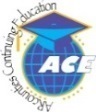                             Benton Event Center                         Saline CountyWEDNESDAY, December 1, 2021				EARLY BIRD ARRIVALTHURSDAY, DECEMBER 2, 2021 (Guestroom to be reimbursed from Collectors Continuing Ed. Fund)9:00 a.m. 			EXHIBITOR SETUP – Pre-function Area9:00 a.m.			Continuing ED. Board MEETING – conveniton center10:00 a.m.			EXECUTIVE BOARD MEETING – conveniton center12:00 Noon			REGISTRATION OPENS – Pre-function Area1:00 p.m.			Welcome – CONVENTION CENTEREllen Foote, President and Crittenden County Collector				PRAYER:  PLEDGE OF ALLEGIANCE:  1:10 p.m.			Recognition of Platinum MEETING SponsorS:1:20 p.m. 			Cycersecurity 				Sara Christie, Mainstream Technologies 3:00 p.m.			BREAK 3:15 p.m.	BREAKOUT SESSIONS & LEADERS	Minerals – Jennifer Haley, Pope Co. Collector	Certified Minerals – The Honorable Tommy Land, State Land Commissioner                                                Bankruptcy - Linda Alexander, Pulaski County, Bankruptcy Specialist	DAV Prorations – Sherry Koonce, Faulkner Co. Collector4:30 p.m.	ANNOUNCEMENTS - RECONVENE IN MEETING ROOM6:00 p.m.	ASSOCIATION DINNER & Entertainment Friday, December 3, 2021       6:30 a.m.- 8:00 a.m.		BREAKFAST - HOTEL8:30 a.m. – 9:00 a.m.		REGISTRATION – Pre-function Area9:00 a.m.			AnnouncementS – 				Ellen Foote, President and Crittenden County Collector9:15 a.m. – 10:30 a.m.		ETHICS & RUNNING FOR PUBLIC OFFICE				Jill Barham, Attorney, Ethics Commission10:30 a.m. – 11:30 a.m.		Meeting recap/association businessReimbursement: The following expenses will be submitted for approval by the Continuing Education Board to be paid from the County Collectors Continuing Education Fund administered by the Auditor of State’s Office.  Please email your reimbursement documents to:  julia.burrier@auditor.ar.gov.Mileage:				 One vehicle per county @ .42 per mileRoom rates:			 One room per county for the night of December 2.  $96 per person in room + tax 				 Additional Room Night: Executive & Continuing Education Board Members:  night of Wednesday, December 1 Dinner:                                                             Executive & Continuing Education Board Members:  night of December 1: up to $25 reimb. w/receiptBreakfast:	Included in room rate  Lunch:                                                              Executive & Continuing Education Board Members: December 2:  up to $15 reimbursement w/receiptAssociation Dinner:                                         December 2; non-reimbursable Breaks:	As required, direct bill, prepay vendor, or Reimburse AAC and/or Karan SkardaAV:	As required, direct billMeeting Rooms:	As required, direct bill or reimburse AACIncidentals: 	As required, direct bill*Prevailing GOvernment Rate**Must provide detailed receiptS to Auditor of state’s office